2. Používání internetu – druhy a rychlost pevného připojeníOd počátku rozvoje internetu v České republice bylo zřejmé, že internet bude pro podniky velmi užitečná a časem prakticky nezbytná technologie. Šíření internetu probíhalo v českých podnicích výrazně rychleji než v domácnostech. V roce 2020 nebyly připojené k internetu jen necelé dva podniky ze sta. Nejedná se ale o žádné velké překvapení, protože již v roce 2000 bylo v Česku online 75 % firem s 10 a více zaměstnanci. Velmi podobná situace platí i pro většinu zemí EU. Zásadní otázkou již tedy není, zda či není podnik k internetu připojen, ale to, jakým způsobem a k jakým účelům firmy internet využívají.Hlavní zjištěníPřipojení k celosvětové síti mají v podnikatelském sektoru dlouhodobě téměř všechny subjekty (v roce 2020 jej mělo 99 % firem). Hranice 90 % firem s připojením k internetu byla pokořena již v roce 2003. Zatímco dnes v souvislosti s rychlostí internetu mluvíme pouze nebo hlavně o vysokorychlostním připojení, tehdy ještě převládalo nízkorychlostní připojení převážně přes ISDN linky.V posledních letech došlo v Česku k významnému rozvoji z hlediska technologií používaných firmami pro připojení k internetu. V roce 2020 využívalo 90 % firem přenosná zařízení umožňující mobilní připojení k internetu prostřednictvím datových sítí, nejčastěji firmy poskytující telekomunikační služby (99 %). Nejčastějším typem pevného připojení k internetu je v českých firmách dlouhodobě připojení prostřednictvím DSL technologií. Pomocí této technologie využívající rozvodů telefonních linek, se v roce 2020 připojovala více než polovina (54 %) firem, nejvyšší míru využívání této technologie jsme zaznamenali v roce 2013 (66 %). I přes nejvyšší zastoupení této technologie v posledních třech letech se její využívání firmami nemění a drží se stabilně na 54 %. Zatímco využívání DSL technologie v podnikatelském sektoru v posledních letech stagnuje, obliba dalších dvou typů pevného připojení k internetu, optického připojení a pronajatého datového okruhu od telekomunikačních operátorů se postupem času zvyšuje. V roce 2020 používala v Česku přibližně čtvrtina firem (24 %) optické připojení k internetu a necelá pětina firem s 10 a více zaměstnanci (18 %) si pronajímala digitální okruh od telekomunikačních operátorů. Významný nárůst je patrný zejména v případě optického připojení. V porovnání s rokem 2012, kdy byla tato otázka zjišťována poprvé, se podíl firem připojujících se k internetu pomocí optiky zvýšil více než 3,5 krát.V souvislosti s rozšiřováním nových či vylepšením stávajících technologií používaných pro přístup k internetu, roste i smluvně stanovená rychlost stahování dat u pevného internetového připojení používaného v podnicích. Je udávaná v megabitech za sekundu (v této publikaci označována zkratkou Mb/s) a v dalším textu je zjednodušeně nazývána rychlostí internetového připojení. V roce 2015 uváděla v Česku necelá pětina (19 %) podniků s deseti a více zaměstnanci rychlost připojení k internetu 30 Mb/s a vyšší, v roce 2020 jich bylo již 71 %, u velkých firem to bylo dokonce 89 %. Nejrozšířenější rychlost připojení v českých firmách byla v posledním šetření v rozmezí 30–99,9 Mb/s (37 %). Třetina firem (35 %) se připojovala rychlostí převyšující 100 Mb/s. Podíl firem využívajících nejrychlejší internetové připojení umožňující stahovat 100 a více Mb/s byl v roce 2020 v ČR nejvyšší ve firmách působících v telekomunikacích (82 %). Rychlostí internetu nižší než 30 Mb/s disponovalo celkem 27 % firem, nejčastěji firmy zabývající se výrobou a rozvody energií, plynu a tepla (39 %).   V evropském žebříčku podniků s připojením k internetu rychlostí 30 Mb/s a vyšší, se české firmy v roce 2019 umístily hluboce pod průměrem EU28, a to až na 24. místě podobně jako např. podniky v Itálii, Chorvatsku nebo na Slovensku. Nejrychlejší připojení k internetu měly již tradičně podniky v Dánsku či Švédsku, kde v roce 2019 uvedlo více než 60 % firem,  že mělo k dispozici internetové připojení umožňující maximální rychlost stahování vyšší než 100 Mb/s.Tab. 2.1:  Firmy s 10 a více zaměstnanci v ČR s přístupem k internetu v roce 2020podíl na celkovém počtu firem s 10 a více zaměstnanci v dané velikostní a odvětvové skupině (v %)Tab. 2.2: Rychlost připojení k internetu používaná firmami s 10 a více zaměstnanci v ČR v roce 2020podíl na celkovém počtu firem s 10 a více zaměstnanci v dané velikostní a odvětvové skupině (v %)Zdroj: Český statistický úřad, 2020Graf 2.1.1.: Firmy s optickým připojením k internetu   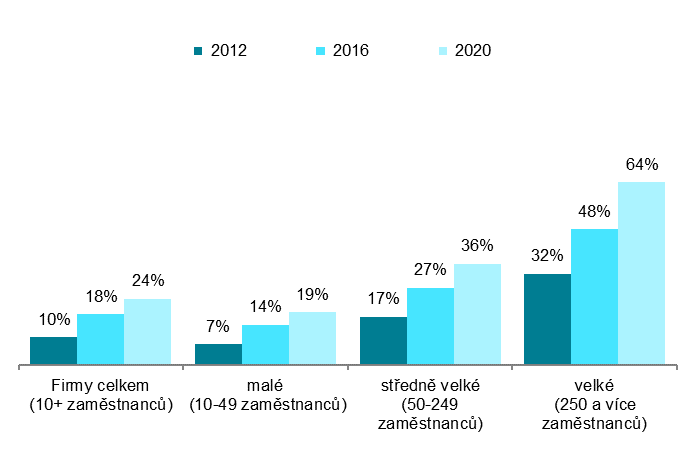 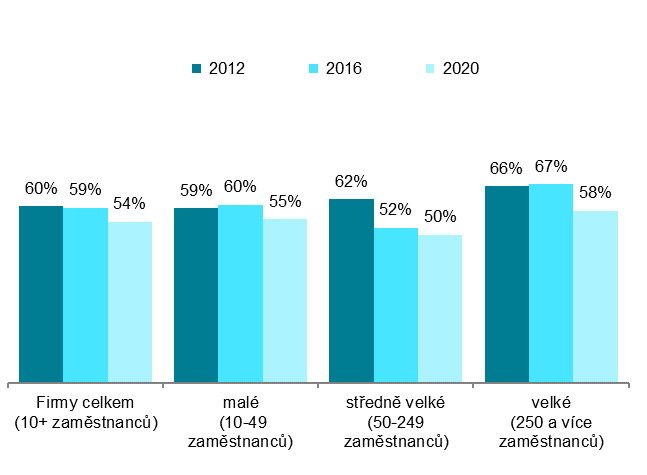 Graf 2.1.2.: Firmy s xDSL připojením k internetupodíl na celkovém počtu firem s 10 a více zaměstnanci v dané velikostní skupině v daných letechGraf 2.2: Firmy s 10 a více zaměstnanci v zemích EU s připojením k internetu rychlostí 30 Mb/s a vyšší v roce 2019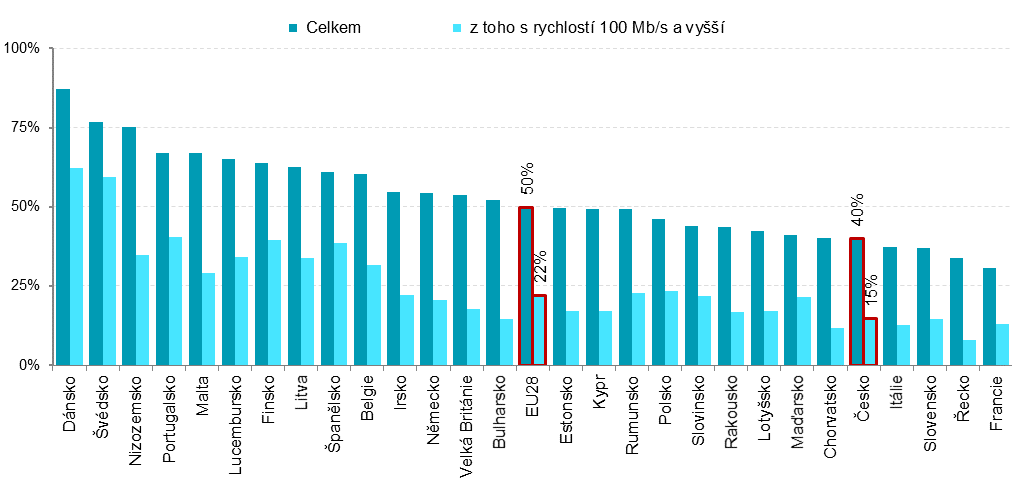 podíl na celkovém počtu firem s 10 a více zaměstnanci v dané zemi                                 zdroj dat: Eurostat, leden 2020Graf 2.3: Rychlost pevného internetového připojení ve firmách s 10 a více zaměstnanci v ČR v r. 2020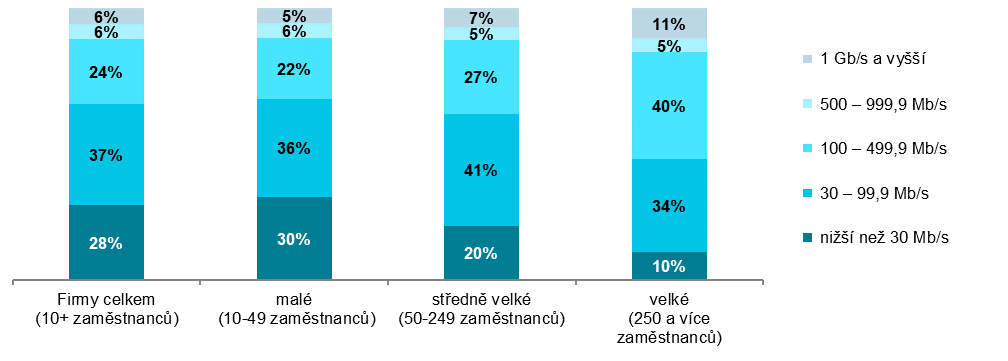 podíl na celkovém počtu firem s 10 a více zaměstnanci s pevným připojením k internetu Zdroj: Český statistický úřad, 2020Firmy 
s připojením 
k internetu celkemvybrané typy používaného pevného internetového připojení 
(firma mohla uvést více než 1 způsob používaného připojení)vybrané typy používaného pevného internetového připojení 
(firma mohla uvést více než 1 způsob používaného připojení)vybrané typy používaného pevného internetového připojení 
(firma mohla uvést více než 1 způsob používaného připojení)vybrané typy používaného pevného internetového připojení 
(firma mohla uvést více než 1 způsob používaného připojení)vybrané typy používaného pevného internetového připojení 
(firma mohla uvést více než 1 způsob používaného připojení)Firmy 
s připojením 
k internetu celkem pevné připojení celkemxDSL technologieoptické připojenípronajatý digitální okruhpevné bezdrátové připojeníFirmy celkem (10+)98,6 98,3 54,3 23,5 18,2 46,3 Velikost firmy  10–49 zaměstnanců98,4 98,0 55,1 18,7 13,9 42,7   50–249 zaměstnanců99,3 99,3 49,8 35,7 28,2 57,3   250 a více zaměstnanců99,6 99,6 57,9 64,4 58,1 68,6 Odvětví (ekonomická činnost)  Zpracovatelský průmysl99,2 99,0 52,5 19,8 17,7 51,5   Výroba a rozvod energie, plynu, tepla99,9 99,9 56,4 31,2 26,4 43,4   Stavebnictví98,1 97,0 52,3 17,2 12,7 40,0   Obchod a opravy motorových vozidel99,5 99,5 46,2 20,1 28,6 60,4   Velkoobchod100,0 100,0 52,1 28,0 24,2 52,0   Maloobchod99,9 99,9 77,8 19,6 16,0 39,7   Doprava a skladování99,3 99,3 59,1 20,5 14,0 48,1   Ubytování99,4 99,4 54,0 23,1 16,3 52,9   Stravování a pohostinství95,2 94,5 68,2 9,9 9,9 36,7   Činnosti cestovních agentur a kanceláří100,0 100,0 66,6 33,6 22,7 49,3   Audiovizuální činnosti; vydavatelství100,0 100,0 43,2 46,8 26,1 57,9   Telekomunikační činnosti100,0 100,0 33,3 73,7 49,5 42,7   Činnosti v oblasti IT99,8 99,8 36,8 58,0 30,7 43,7   Činnosti v oblasti nemovitostí97,6 96,3 44,2 40,8 18,8 38,3   Profesní, vědecké a technické činnosti98,5 98,5 43,4 35,1 20,5 39,3   Ostatní administrativní a podpůrné činnosti92,9 92,1 54,4 22,4 16,9 42,2 nižší než
30 Mb/s30 – 99,9
Mb/s100 – 499,9
Mb/s500 – 999,9
Mb/s1 Gb/s
a vyšší30 Mb/s
a vyšší100 Mb/s
a vyššíFirmy celkem (10+)27,3 36,5 23,4 5,4 5,8 71,0 34,5 Velikost firmy  10–49 zaměstnanců29,8 35,6 21,8 5,6 5,2 68,2 32,6   50–249 zaměstnanců19,9 40,9 26,9 4,6 6,9 79,4 38,5   250 a více zaměstnanců10,3 33,9 39,3 5,3 10,7 89,3 55,4 Odvětví (ekonomická činnost)  Zpracovatelský průmysl31,0 39,0 21,0 4,8 3,2 68,0 29,0   Výroba a rozvod energie, plynu, tepla39,0 38,7 12,1 1,5 8,5 60,9 22,1   Stavebnictví24,3 34,0 25,2 7,1 6,4 72,7 38,7   Obchod a opravy motorových vozidel28,2 41,9 18,0 7,0 4,4 71,3 29,4   Velkoobchod29,2 42,5 18,2 5,5 4,6 70,8 28,3   Maloobchod26,0 32,8 25,6 6,6 8,9 73,8 41,0   Doprava a skladování29,2 37,2 22,7 3,8 6,4 70,1 32,9   Ubytování21,0 35,0 32,4 7,7 3,4 78,4 43,4   Stravování a pohostinství26,8 27,4 25,8 7,7 6,8 67,7 40,2   Činnosti cestovních agentur a kanceláří22,5 34,3 28,0 5,2 9,9 77,5 43,1   Audiovizuální činnosti; vydavatelství11,2 34,0 33,0 8,2 13,5 88,8 54,8   Telekomunikační činnosti5,5 12,8 22,1 10,9 48,7 94,5 81,7   Činnosti v oblasti IT8,6 29,7 40,1 6,2 15,2 91,2 61,5   Činnosti v oblasti nemovitostí25,3 40,3 22,9 2,3 5,5 71,0 30,7   Profesní, vědecké a technické činnosti24,4 33,4 29,5 4,5 6,7 74,1 40,7   Ostatní administrativní a podpůrné činnosti25,4 36,0 22,8 3,8 4,1 66,7 30,7 